Formato base de carta descriptiva para curso o taller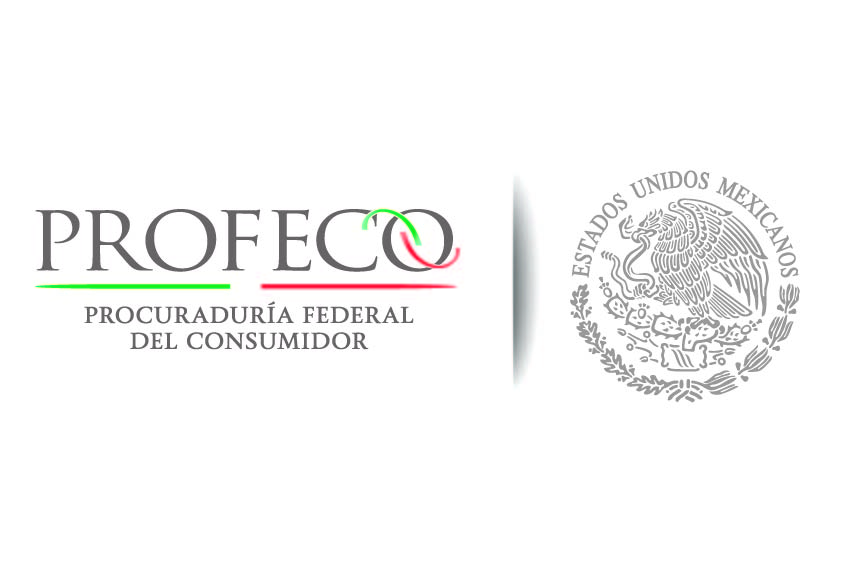 (Ejemplo)Tema:Objetivo general:Fecha:Grupo:Hora/ Duración:Perfil Poblacional: Sede:Facilitador:Facilitador:Facilitador:TemaObjetivo particularActividad a realizarMaterial didácticoTiempoEncuadre e introducción.Fomentar el trabajo colaborativo.Las personas asistentes formarán equipos de forma equitativa y democrática, la facilitadora o el facilitador procederán a explicar las reglas y actividades que se llevarán a cabo dentro en rally.Tarjetas del rally  por equipos con rubrica de obtención de puntos.3 minutosObservaciones: